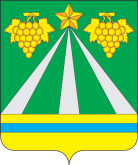 УПРАВЛЕНИЕ ПО ФИЗИЧЕСКОЙ КУЛЬТУРЕ И СПОРТУ АДМИНИСТРАЦИИ МУНИЦИПАЛЬНОГО ОБРАЗОВАНИЯ КРЫМСКИЙ РАЙОНПРИКАЗ«24» июля 2023 года    	                                                                                      № 224-од   город   КрымскО присвоении спортивного разрядаНа основании представленных документов, подтверждающих выполнение норм и требований Единой всероссийской квалификации, п р и к а з ы в а ю:Присвоить 2 спортивный разряд:Присвоить 3 спортивный разряд: Контроль за  исполнением настоящего приказа оставляю за собой.Исполняющий обязанностиначальника управления                                                                                А.Х. Карданов Велосипедный спортВелосипедный спортВелосипедный спорт1.Вибе УльянаСтаниславовнаМБУ ДО СШ «Урожай»ШахматыШахматыШахматы1.Колесник Анастасия ДмитриевнаМБУ ДО СШ «Урожай»Велосипедный спортВелосипедный спортВелосипедный спорт2.Лубянова Анастасия ВитальевнаМБУ ДО СШ «Урожай»3.Черняева Елизавета ИгоревнаМБУ ДО СШ «Урожай»4.Скитибог Вадим АлександровичМБУ ДО СШ «Урожай»5.Долгополов АртемДенисовичМБУ ДО СШ «Урожай»6.Скуратов Виктор МаксимовичМБУ ДО СШ «Урожай»7.Фетисова Сфия ИльиничнаМБУ ДО СШ «Урожай»